LAST  NAME   		FIRST   		INITIAL  	ADDRESS  	  BIRTHDATE  	CITY                                                                                                                 STATE                                                                             ZIP                                                PHONE: HOME (                )                                                    CELL (              )                                                     E-MAIL                                                                        PLACE  OF  EMPLOYMENT                                                                                                                              WORK (                )                                                           EMERGENCY  CONTACT  NAME                                                                                                                       PHONE (                 )                                                      Have you been formally admitted to MU?	Yes	No  Last Term Enrolled  	  If No, see next section.Non-Admitted and/or Non-degree seeking students: Students who have not been formally admitted to Madonna University, or wish to be re- admitted, must submit this form to either Undergraduate Admissions (Room 1001) or Graduate Admissions (Room 2414) for permission to register prior to actual registration. All credits earned while attending as a non-admitted and/or non-degree seeking student may or may not be applicable towards a degree at a later date. Financial Aid is not available for this status.The following information is requested for Federal and State statistical purposes only. Responses are not required, but would be appreciated. Thank you. Gender:        Male         Female                            Religious Affiliation:                                                                                                                                 Ethnicity:        White-Non-Hispanic          Am./Alaskan Indian           Black-Non-Hispanic          Hispanic             Asian /Pacific IslanderUndeclared	Foreign/Non-resident	Citizenship  	  First Language 	On-Campus Participants, please use one of the following course numbers:RDG 5510 HB-02-00:  Reading Process, Assessment and Instruction for Elementary Teachers (3 SH)RDG 5520 HB-02-00:  Reading Process, assessment and Instruction for Secondary Teachers (3 SH)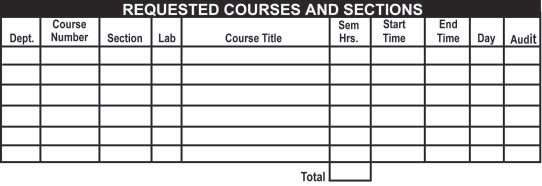 Processing of this form charges a nonrefundable Registration fee.MAIL TO:seeking students requiring permission to register)Madonna University • Attn: Janice Centers36600 Schoolcraft Road • Livonia, MI 48150Office Use:Madonna University Registration FormPlease completely fill in all the information requestedMadonna University Registration FormPlease completely fill in all the information requestedMadonna University Registration FormPlease completely fill in all the information requestedMadonna University Registration FormPlease completely fill in all the information requestedDATETERM /YEARSOCIAL SECURITY NUM BERID NUM BERARE YOU:Guest StudentConsortium StudentARE YOU PURSUING:Associate’s DegreeBachelor’s DegreeMaster’s DegreeNon-degree/General CoursesMajor Area of Study  	Undergraduate CertificateGraduate CertificateTeaching Certification for:   	Advisor SignatureDateAdmissions OfficerDateStudent SignatureDate(Required for provisionally admitted)(Required for non-admitted/non-degree